Exhibitor: ………………………………………………    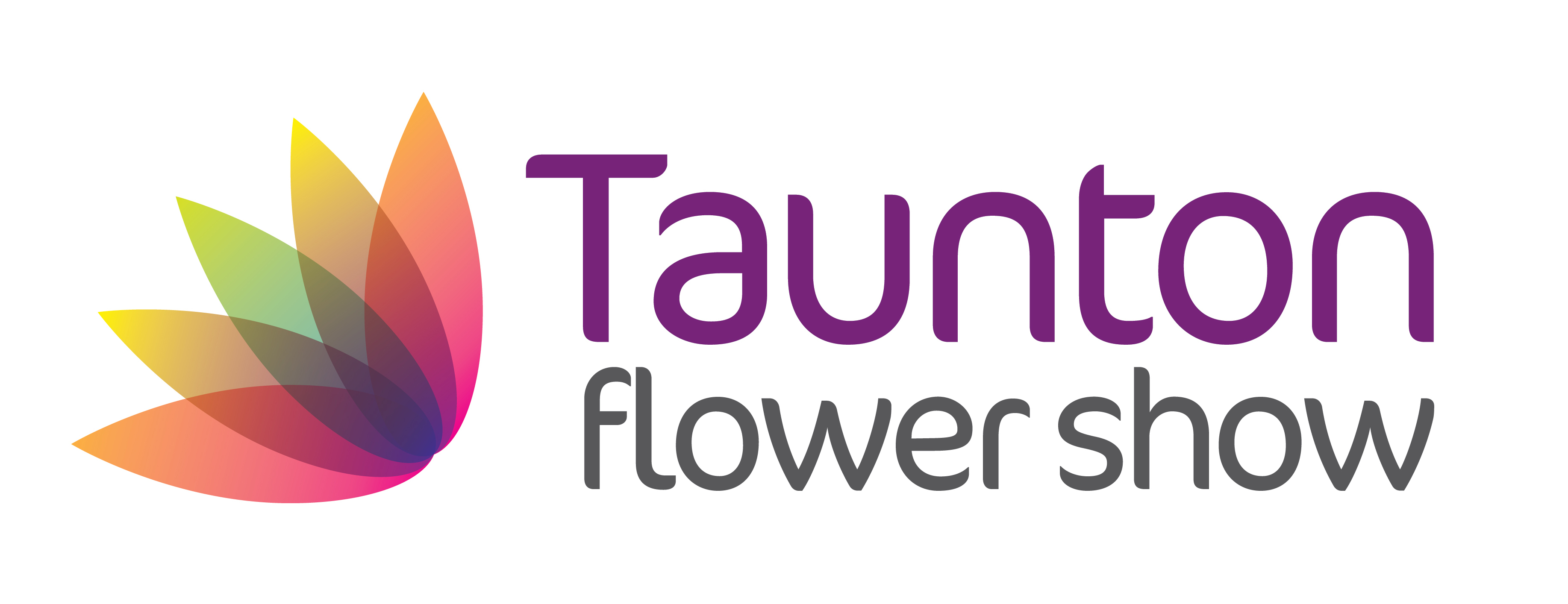 Risk Assessor: ……………………………………….Signed: ………………………………….……………..                EXHIBITOR’S RISK ASSESSMENTDate: ……………………………………………………        Please note that blank risk assessments will not be accepted!Please note that the person(s) carrying out this Risk Assessment must be competent to make their judgement by virtue of their knowledge, experience and training relating to the activities being assessed. This is not intended to be just a paperwork exercise and traders will be expected to demonstrate that they have implemented the relevant Control Measures outlined in the Risk Assessment.SPECIFIC HAZARD WHO IS EXPOSED TO THE HAZARDINITIAL RISK RATINGACTIONS YOU WILL TAKE TO REDUCE RISK(Control Measures)REVISED RISK RATING(after Control Measures implemented)SPECIFIC HAZARD WHO IS EXPOSED TO THE HAZARDHigh, Medium, LowACTIONS YOU WILL TAKE TO REDUCE RISK(Control Measures)High, Medium, Lowe.gExample: Access to cooking equipment.Example: Employees, members of the publicExample: MediumExample: Suitable barriers & warning signs in position.Example: Low123456OFFICIAL USE ONLYDate:Accepted: Y / NNOTES:OFFICIAL USE ONLY